TARPTAUTINĖS KONFERENCIJOS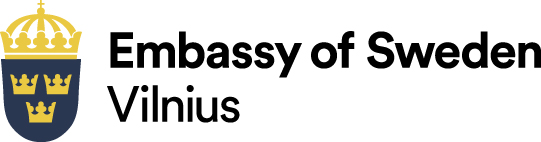 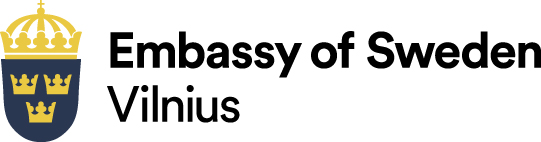 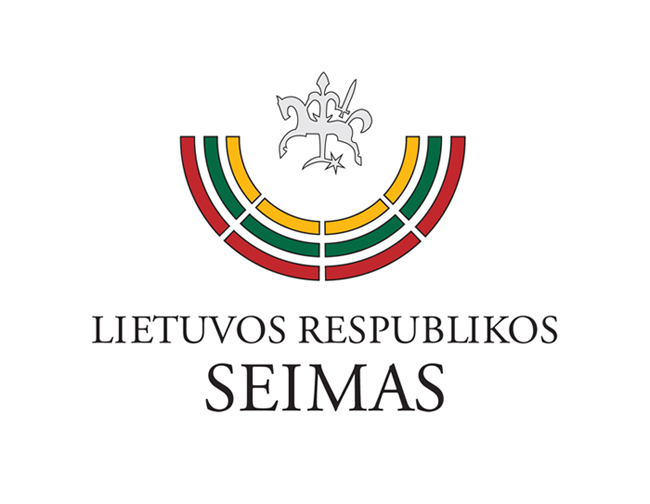 NEPERLEIDŽIAMAS TĖVYSTĖS LAIKOTARPIS: AR LIETUVA PASIRUOŠUSI PRITAIKYTI ŠVEDIJOS PATIRTĮ?DARBOTVARKĖ2018 m. rugsėjo 17 d. Lietuvos Respublikos Seimo Konstitucijos salė(I rūmai, 3 aukštas, 326-2 kab., Gedimino pr. 53, Vilnius)Konferencijos globėjos: Švedijos ambasadorė Lietuvoje Maria Christina Lundqvist ir Lietuvos Respublikos Seimo narės Monika Navickienė bei Rūta Miliūtė. 10:00 – 10:30Spaudos konferencija (Spaudos konferencijų salė, II r., 212)10:30 – 11:00Dalyvių registracija (Konstitucijos salė, I r. 326-2 )11:00 – 11:05Sveikinimo žodis Lietuvos Respublikos Seimo narė Monika Navickienė 11:05 – 11:10Sveikinimo žodisLietuvos Respublikos Seimo narė Rūta Miliūtė11:10 – 11:25Neperleidžiamos vaiko priežiūros atostogos: nauda šeimoms ir visuomenei? Lietuvos Respublikos Socialinės apsaugos ir darbo ministras Linas Kukuraitis 11:25 – 11:40Swedish Parental Insurance PolicyŠvedijos ambasadorė Lietuvoje Maria Christina Lundqvist11:40 – 11:55PranešimasEuropos lyčių lygybės instituto (EIGE) vyresnioji analitikė Dr. Jolanta Reingardė 11:55 – 12:10Kavos pertrauka12:10 – 12:40Swedish Fatherhood Policy in Historical Perspective Linköpingo universiteto prorektorius Robert Klinth12:40 – 12:55Pranešimas Asociacijos „Lyderė“ viena iš steigėjų Dovilė Burgienė12:55 – 13:10Kodėl visi tėvai turėtų „eiti“ tėvystės atostogų? „Lithuania Tribune“ vyr. redaktorius Ruslanas Iržikevičius13:10 – 14:00Apibendrinanti diskusijamoderuojama žurnalisto Edmundo Jakilaičio